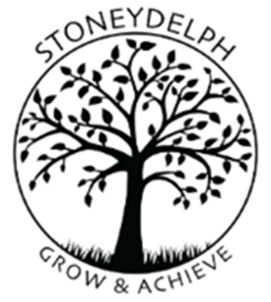 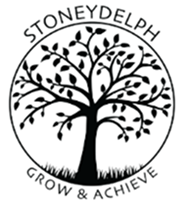 Week beginningAssembly Theme British ValueFestival/Special EventStory6.9.21LearningIndividual LibertyInternational Literacy DayZog13.9.21DemocracyDemocracySchool Council Elections Duck For President (KS1)20.9.21CharityMutual Tolerance and Respect Macmillan Coffee MorningSmartest Giant In Town27.9.21HarvestMutual respect and ToleranceHarvest ChristianSukkot JewishEnormous Turnip (KS1)Elijah and the Widow (KS2 - NT)4.10.21NavratriMutual respect and ToleranceHindu Autumn FestivalsDurga and the Demon11.10.21Influential figures from Black History Rosa ParksMutual respect and ToleranceBlack History MonthMy Black Skin(KS1)18.10.21JigsawIndividual LibertyHalloweenHalf TermHalf TermHalf TermHalf TermHalf Term1.11.21Autumn Festivals of lightRule of lawBonfire NightDiwali8.11.21RemembranceIndividual LibertyRemembrance Sunday Where the Poppies Grow15.11.21BullyingMutual Respect and ToleranceAnti-Bullying WeekChildren In NeedBilly the Bully22.11.21Being ThankfulIndividual LibertyThanksgiving29.11.21HannukahMutual Respect and ToleranceHannukah6.12.21AdventMutual Respect and ToleranceAdvent13.12.21ChristmasMutual Respect and ToleranceChristmas around the worldChristmas HolidaysChristmas HolidaysChristmas HolidaysChristmas HolidaysChristmas HolidaysWeek beginningAssembly Theme British Value/SafeguardingFestival/Special EventStory10.1.22Jigsaw Dreams and Goals Individual LibertyNew Year Squirrels New Year Resolution17.1.22Respect Mutual RespectMean Jean Recess Queen24.1.22Stay Safe Speak Out     NSPCC assembly             Pantosaurus story Stay Safe Speak Out     NSPCC assembly             Pantosaurus story Stay Safe Speak Out     NSPCC assembly             Pantosaurus story Stay Safe Speak Out     NSPCC assembly             Pantosaurus story 31.1.22Chinese New YearMutual Tolerance and RespectChinese Festival of New Year Dragons in the city7.2.22Online safetySafer Internet DayDigiduck14.2.22SaintsMutual Tolerance and Respect Valentine’s DayGuess how much I love youHalf TermHalf TermHalf TermHalf TermHalf Term28.2.22Spring CelebrationsTolerance and Mutual RespectShrove Tuesday/Ash WednesdayMr Wolfs pancakes7.3.22Influential WomenRule of LawInternational Women’s DayGreat Women who changed the world– Kate Pankhurst14.3.22Animal safetySafeguardingDogs Trust visitorsSeadog  orHairy Maclary21.3.22JigsawIndividual LibertyHealthy MeOliver’s vegetables28.3.22Muslim festival RamadanTolerance and Mutual RespectRamadanRameena’s Ramadan4.4.22Easter traditionsTolerance and Mutual RespectEasterThe Easter StoryEaster HolidaysEaster HolidaysEaster HolidaysEaster HolidaysEaster Holidays